Apkopojums par LiepU mācībspēku apmierinātību ar profesionālo angļu valodas kursu pilnveidi Eiropas Sociālā fonda projektā “Liepājas Universitātes akadēmiskā personāla pilnveide stratēģiskās specializācijas jomās – dabas zinātnes, matemātika un informācijas tehnoloģijas, māksla, sociālās zinātnes, komerczinības un tiesības” (Nr. 8.2.2.0/18/A/021)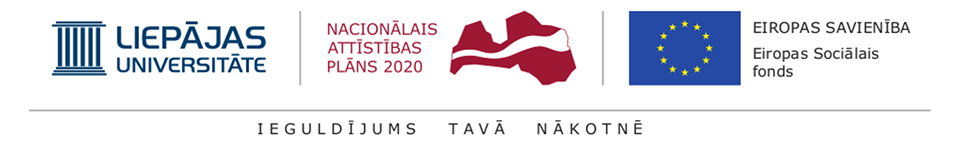 Dalībnieku aptauja par angļu valodas nodarbībām (1. mācību periodā no 2020. gada oktobra sākuma līdz decembra beigām)Aptaujā piedalījās 14 no 18 angļu valodas kursu dalībniekiem (LiepU mācībspēkiem), no kuriem angļu valodu B1/B2 līmenī apguva 5 dalībnieki, B2/C1 līmenī – 5 dalībnieki un C1/C2 līmenī – 4 dalībnieki. Aptauja veikta 11.12.2020., izmantojot e-pasta starpniecību. Links uz aptauju: https://docs.google.com/forms/d/e/1FAIpQLSck0lfQyVMBajRjAyoA1BQp1jR4pP8N5hPzb8SJ9XeD328KUw/viewform Gramatikas un valodas lietojuma uzdevumi un vingrinājumi ir skaidri un saprotami: 92,9% dalībnieku atbildēja ar “piekrītu”, savukārt 7,1% ar “daļēji piekrītu”.Klausīšanās un runāšanas uzdevumi uzlabo prasmes angļu valodā: 100% dalībnieku atbildēja ar “piekrītu”.Pārbaudes uzdevumi ir atbilstoši izvēlēti un veicina apgūto zināšanu un prasmju nostiprināšanu: 100% dalībnieku atbildēja ar “piekrītu”.Lektoru sagatavotās prezentācijas un vizuālie uzskates materiāli ir skaidri un saprotami, lai pilnveidotu angļu valodas zināšanas un prasmes: 92,9% dalībnieku atbildēja ar “piekrītu”, savukārt 7,1% ar “daļēji piekrītu”. Apgūstu specifiskas akadēmiskās un zinātniskā darba zināšanas, kas nepieciešamas darbam: 50% dalībnieku atbildēja ar “piekrītu”, savukārt 42,9% ar “daļēji piekrītu” un 7,1% ar “nemāku teikt”.  Cenšos atkārtot nodarbībās apgūto vai izmantot apgūtās zināšanas darbavietā: 50% dalībnieku izmanto apgūtās zināšanas darbā, 35,7% – trūkst laika atkārtot, 7,1% – atkārto, 7,1% – gan atkārto, gan izmanto darbā.Kopumā pašreizējo angļu valodas apguvi pie lektoriem 64,3% dalībnieku vērtē ar “teicami” un 35,7% ar “ļoti labi”.Ieteikumi angļu valodas apguves uzlabošanai: organizēt klātienes nodarbības; rast iespēju darbam auditorijā, jo attālinātā darbā traucējoša ir skaņas kvalitāte, datoru un savienojumu tehniskās problēmas, kas rada papildus spriedzi un novērš no pamatuzdevuma – maksimāli labi apgūt valodu.Dalībnieku aptauja par angļu valodas nodarbībām (2. mācību periodā no 2021. gada janvāra sākuma līdz jūnija beigām)Aptaujā piedalījās 16 no 18 angļu valodas kursu dalībniekiem (LiepU mācībspēkiem), no kuriem angļu valodu B1/B2 līmenī apguva 6 dalībnieki, B2/C1 līmenī – 4 dalībnieki un C1/C2 līmenī – 6 dalībnieki. Aptauja veikta 08.06.2021., izmantojot e-pasta starpniecību. Links uz aptauju:  https://docs.google.com/forms/d/e/1FAIpQLSfUTERf22XHnGWFWId2pPecWWgvORty_nLOMgA6hUQMCUSu0A/viewformGramatikas un valodas lietojuma uzdevumi un vingrinājumi ir skaidri un saprotami: 93,8% dalībnieku atbildēja ar “piekrītu”, savukārt 6,2% ar “daļēji piekrītu”.Klausīšanās un runāšanas uzdevumi uzlabo prasmes angļu valodā: 93,8% dalībnieku atbildēja ar “piekrītu”, savukārt 6,2% – ar “daļēji piekrītu”.Pārbaudes uzdevumi ir atbilstoši izvēlēti un veicina apgūto zināšanu un prasmju nostiprināšanu: 100% dalībnieku atbildēja ar “piekrītu”.Lektoru sagatavotās prezentācijas un vizuālie uzskates materiāli ir skaidri un saprotami, lai pilnveidotu angļu valodas zināšanas un prasmes: 93,8% dalībnieku atbildēja ar “piekrītu”, savukārt 6,2% ar “daļēji piekrītu”.Apgūstu specifiskas akadēmiskās un zinātniskā darba zināšanas, kas nepieciešamas darbam: 62,5% dalībnieku atbildēja ar “daļēji piekrītu”, savukārt 37,5% ar “piekrītu”, Cenšos atkārtot nodarbībās apgūto vai izmantot apgūtās zināšanas darbavietā: 37,5% dalībnieku atkārto, 25% – izmanto apgūtās zināšanas darbā, 18,8% – trūkst laika atkārtot, 12,5% – neatkārtoju, 6,3% – gan atkārto, gan izmanto darbā.Kopumā pašreizējo angļu valodas apguvi pie lektoriem 50% dalībnieku vērtē ar “teicami” un 50% ar “ļoti labi”. Ieteikumi angļu valodas apguves uzlabošanai: ļoti grūti uztvert klausīšanās uzdevumus – iespējams traucē attālinātais mācību process. Pozitīvais aspekts, ka pasniedzējas ar savu mieru un pakāpenisko mācību metodi liek noticēt mūsu pašu varēšanai un veiksmīgai valodas apguvei. Viņas nemanot iedrošina mūs un mēs pārvaram bailes sākt runāt. Ieteiktu studiju procesā praktizēt tulkošanu.Dalībnieku aptauja par angļu valodas nodarbībām (3. mācību periodā no 2021. gada septembra sākuma līdz oktobra beigām)Aptaujā piedalījās 18 angļu valodas kursu dalībnieki (LiepU mācībspēki), no kuriem angļu valodu B1/B2 līmenī apguva 6 dalībnieki, B2/C1 līmenī – 6 dalībnieki un C1/C2 līmenī – 6 dalībnieki. Aptauja veikta 27.10.2021., izmantojot e-pasta starpniecību. Links uz aptauju: https://docs.google.com/forms/d/e/1FAIpQLScoNaBoW8uYXvKARhQYxwAFqAm1PUsQBbpGbEm0uRLPeNx37A/viewformGramatikas un valodas lietojuma uzdevumi un vingrinājumi ir skaidri un saprotami: 94,4% dalībnieku atbildēja ar “piekrītu”, savukārt 5,6% ar “daļēji piekrītu”.Klausīšanās un runāšanas uzdevumi uzlabo prasmes angļu valodā: 72,2% dalībnieku atbildēja ar “piekrītu”, 27,8% ar “daļēji piekrītu”.Pārbaudes uzdevumi ir atbilstoši izvēlēti un veicina apgūto zināšanu un prasmju nostiprināšanu: 72,2% dalībnieku atbildēja ar “piekrītu”, savukārt 27,8% ar “daļēji piekrītu”.Lektoru sagatavotās prezentācijas un vizuālie uzskates materiāli ir skaidri un saprotami, lai pilnveidotu angļu valodas zināšanas un prasmes: 94,4% dalībnieku atbildēja ar “piekrītu”, savukārt 5,6% dalībnieku ar “daļēji piekrītu”.Apgūstu specifiskas akadēmiskās un zinātniskā darba zināšanas, kas nepieciešamas darbam: 44,4% dalībnieku atbildēja ar “piekrītu”, 55,6% dalībnieku ar “daļēji piekrītu”.Cenšos atkārtot nodarbībās apgūto vai izmantot apgūtās zināšanas darbavietā: 33,3% dalībnieku izmanto apgūtās zināšanas darbā, 27,8% – atkārto, 16,7% – trūkst laika atkārtot, 16,7% – gan atkārto, gan izmanto darbā, 5,6% – atkārto pirms pārbaudes darba, pārējā laikā vienkārši trūkst laika.Kopumā pašreizējo angļu valodas apguvi pie lektoriem 72,2% dalībnieku vērtē ar “teicami” un 27,8% ar “ļoti labi”.Ieteikumi angļu valodas apguves uzlabošanai: ne tik bieži organizēt pārbaudes darbus, kā arī samazināt pārbaudes darbu garumu un tiem atvēlēto laiku, akcentu liekot uz mācībām, nevis pārbaudēm. Pasniedzēju darbs pilnībā apmierināja, traucējošas bija tehniskās problēmas attālināto nodarbību laikā un laika trūkums ārpus nodarbībām, kas neļāva strādāt ar piedāvātajiem materiāliem. Ļoti vērtīgi kursi priekš manis, jūtos daudz drošāka un spējīga patstāvīgi turpināt valodas apguvi. Klausīšanās daļa bija atkarīga no datora skaļruņu kvalitātes. Slikta skaņas kvalitāte pilnībā traucēja sadzirdēt atsevišķus vārdus, kas, savukārt, ietekmēja turpmāko pārbaudījuma procesu. Paldies pasniedzējām – lieliska sapratne un humors!Ņemot vērā angļu valodas dalībnieku sniegtās atbildes uz veikto aptauju jautājumiem par profesionālo angļu valodas kursu apguvi visos trīs mācību periodos Liepājas Universitātē, sākot no 2020. gada oktobra līdz 2021. gada oktobra beigām, var secināt, ka pirmie četri angļu valodas kursu kvalitātes īstenošanas kritēriji (saistībā ar gramatikas un valodas lietojuma uzdevumu un vingrinājumu izpratni; klausīšanās un runāšanas uzdevumu prasmju uzlabošanu; atbilstošu pārbaudes uzdevumu izvēli dalībnieku apgūto angļu valodas zināšanu un prasmju nostiprināšanai; lektoru sagatavotajām prezentācijām un vizuālajiem uzskates materiāliem) profesionālo angļu valodas kursu apguvē no angļu valodas lektoru puses ir izpildīti teicamā līmenī un atbilstoši projektā izvirzītajam aktivitātes mērķim. Vairāk kā puse (vidēji 53,7%) no aptaujātajiem dalībniekiem atbildēja, ka daļēji piekrīt apgalvojumam, ka angļu valodas kursu ietvaros tiek apgūtas specifiskas akadēmiskās un zinātniskā darba zināšanas, kas nepieciešamas darbam, bet vidēji 44% tam piekrīt. Līdz ar to nākamajā reizē būtu nepieciešams vērst lielāku uzmanību tam, lai dalībnieki varētu veiksmīgi izmantot kursos iegūtās zināšanas savā akadēmiskajā darbībā. Pozitīvi vērtējams, ka angļu valodas kursu dalībnieki izmanto angļu valodas kursos iegūtās zināšanas savā ikdienas darbā (vidēji 36,1%), atkārto iegūtās zināšanas (vidēji 24%) un gan atkārto, gan izmanto savā darbā (vidēji 10%). Vidēji 62,2% kursu dalībnieku angļu valodas lektoru darbu vērtē ar “teicami” un 37,8% ar “ļoti labi”, kas liecina par augstu dalībnieku apmierinātību saistībā ar pasniegto nodarbību kvalitāti un visnotaļ spēcīgu angļu valodas lektoru profesionalitāti.  Aptauju sagatavoja un apkopoja: Projekta kvalitātes vadības sistēmas vadītāja Sintija Leigute